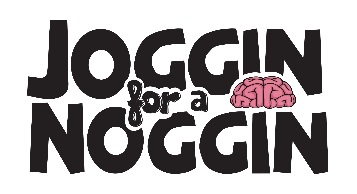 Family Fun Run/Walk Sponsor Sign Up SheetRunner/Walker Name:Phone #:Team Name (if applicable):Total Collected:Sponsor NameSponsor emailSponsor emailPhone #DonationPaidTotal Donation for PageTotal Donation for Page